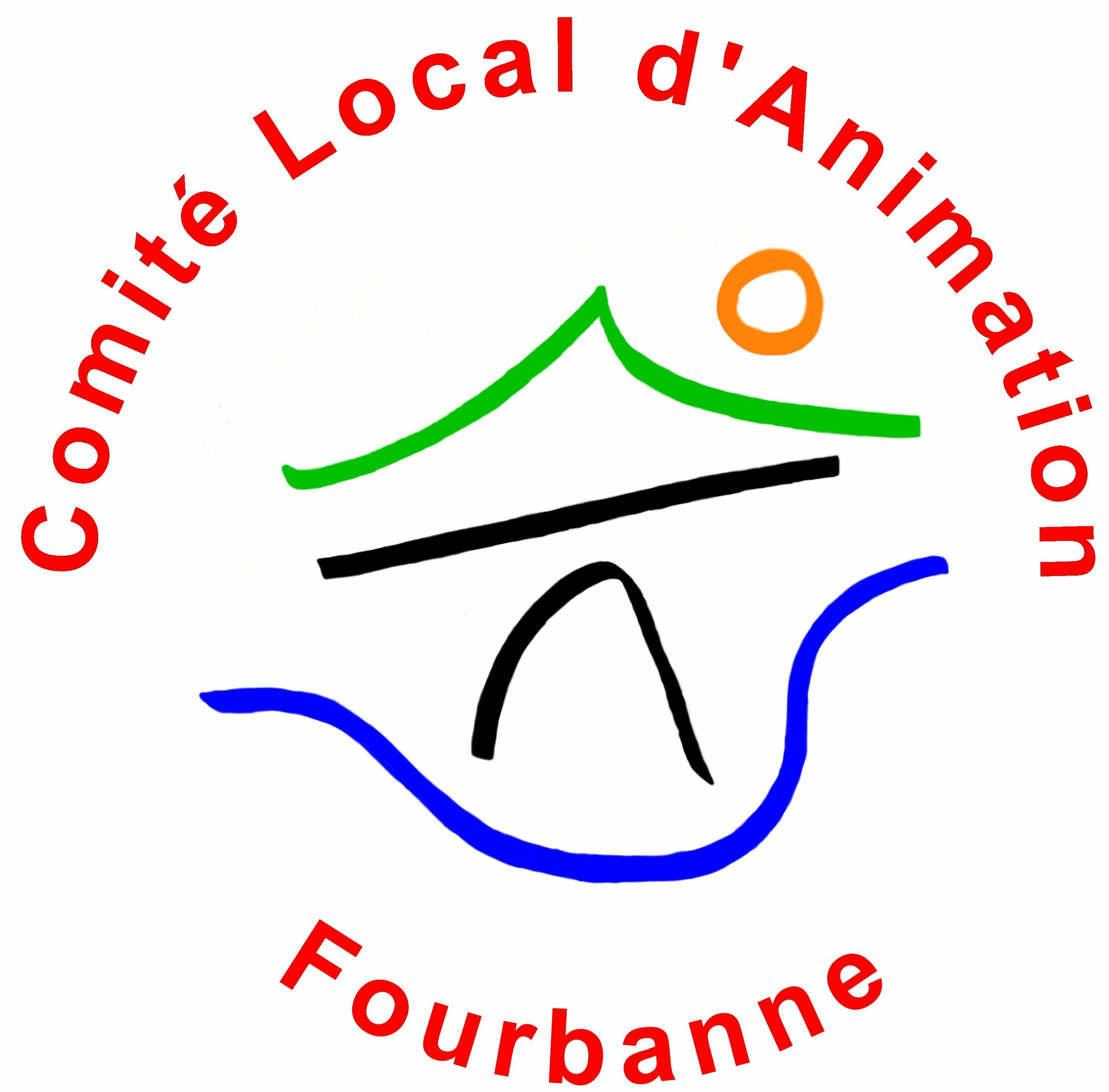 REUNION DU CLA LE 9 MAI 2023Présents : Laetitia Journot – Juif Mickael – Micheline Prost – Michel Ginot – Nicolet Isabelle – Axel Mulin – Logan Seiler – Aron Seiler – Branget David – Seiler Laurent – Florence Grosperrin – Rodolphe Mulin – Mougey Gérard – Isabelle Montenoise – Laurence Joly.Pas de repas du village cette année, à en discuter pour l’an prochain. Calendriers des manifestations 2023.24 juin concours de pétanque avec saucisses, merguez voir frites. 2 septembre concours de pétanque. 1 décembre concours de Tarot.Une invitation au concours de pétanque sera déposée dans les boites aux lettres de chacun, pour une bonne gestion de la journée. Il sera demandé aux habitants si veulent participer au concours de pétanque et s’ils souhaitent le soir participer au barbecue. On peut venir manger sans jouer à la pétanque bien sûr…